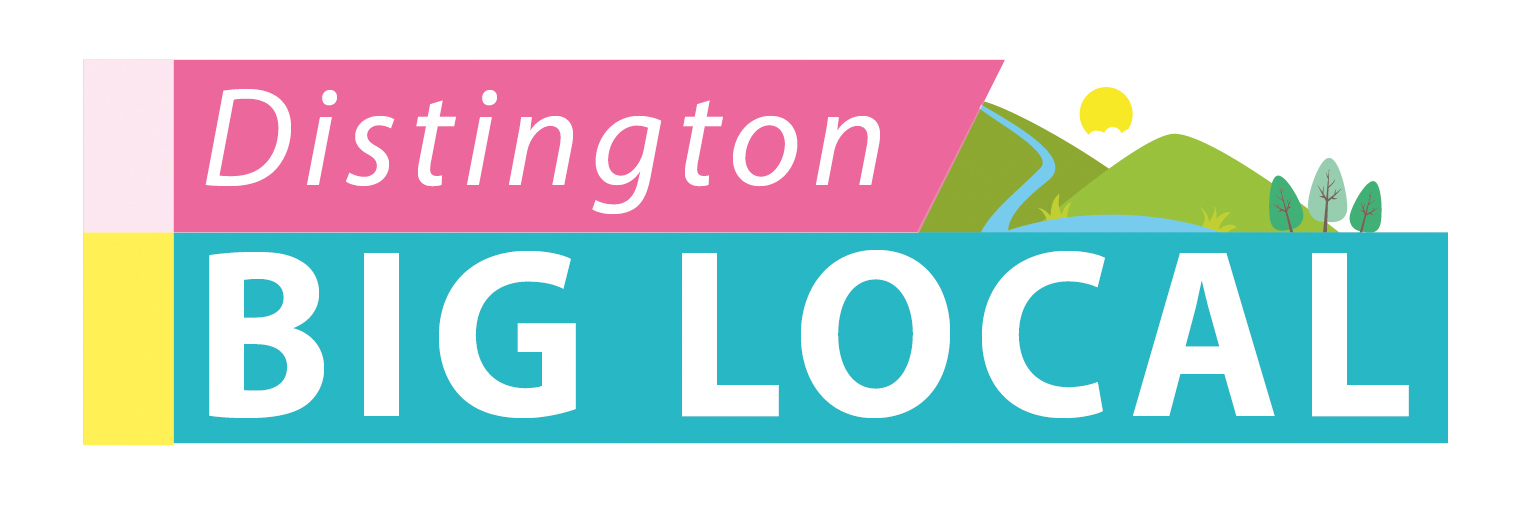 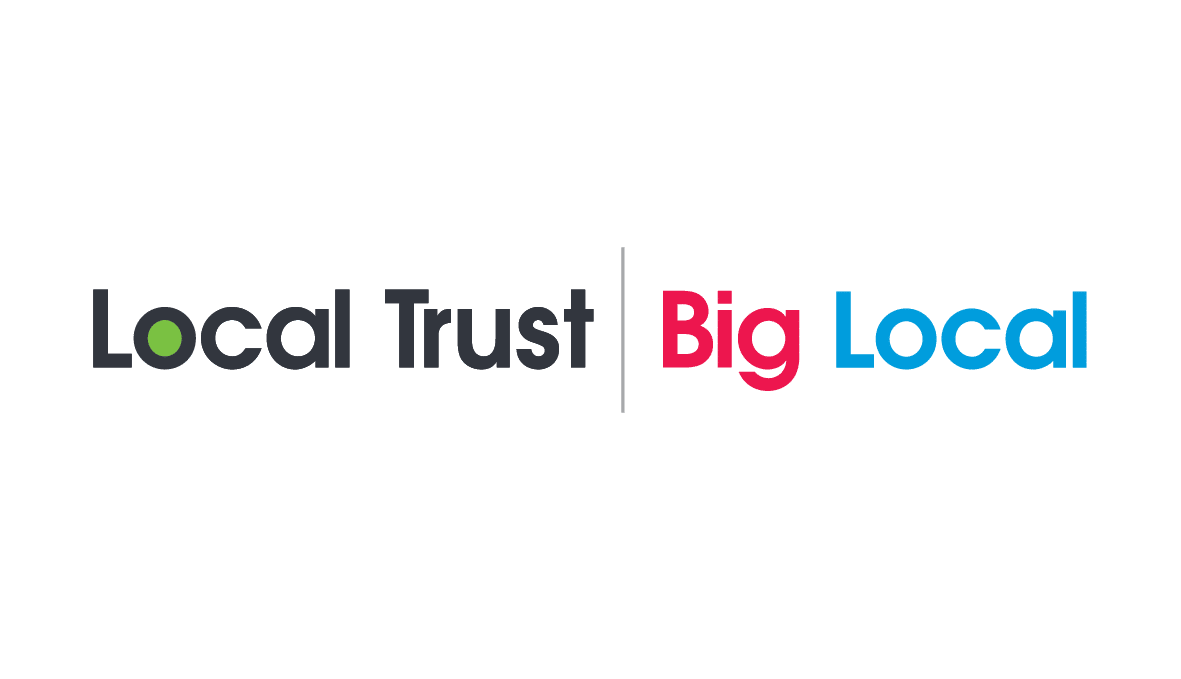 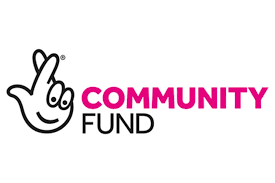 Distington Big LocalTransport Grant Application Form  Maximum Amount £500 to be used for transport only SECTION 1 – ABOUT YOUR GROUP/ORGANISATIONSECTION 2 – ABOUT YOUR PROPOSALPlease tell us about what you would like to do and when you want to do it. (Max 200 words)SECTION 3 - WHO IS INVOLVED?SECTION 4 - THE COSTSSECTION 5 - IS THERE ANYTHING ELSE YOU WOULD LIKE TO TELL US?SECTION 6 – DECLARATIONI am authorised to make this application on behalf of this group or organisationI certify that the information contained in this application is true and correctIf the information changes in any way, I will notify Distington Big Local immediatelyI give permission for Distington Big Local to record the information in this application electronically and to contact the organisation by telephone, post or e-mail to discuss its activities or funding opportunitiesThe organisation will only use the grant for the reason given in this application. If it is used for anything else, Distington Big Local may ask the group or organisation to repay it, and may want to see your accounting records. I acknowledge that the group or organisation will also have to repay any money we don’t spend.I understand that the Distington Big Local Partnership’s decision is final.I understand that we are required to report back on the way the grant has been used and its impact.Signature: ……………………………………………………………..……..Full Name: …………………………………………………………..………..Position in Group: …………………………………………………………….………..Date: …………………………………………………………………………..Please send your completed Application Form and supporting documents to:FAO either Katie Storey/Danielle Leigh/Christine Pattinson The Distington Big Local Partnership Office, Distington Community Centre, Church Road, Distington CA14 5TEOr e-mail to: katie.biglocal@gmail.com or daniellel.biglocal@gmail.com Or hand them in person to: Christine PattinsonHave you remembered to include the following documents in support of your application?A copy of your Constitution or Terms of ReferenceA copy of your last set of Accounts, or your latest Bank Statement if applicable. 	A copy of your safeguarding policy if working with young people or vulnerable                      	  adultsN.B Supporting documents are needed for all applications.Your NameName of Group/Organisation  Phone No.Email addressPostal addressWho will benefit from this proposal?Are they all from the Distington area?Will you be working with any other group?What difference will it make to local people?How much will the proposal cost?How much are you asking DBL for?What will the money be spent on?If additional funding is required, where is it coming from?Office use onlyDate Received:Acknowledged on:Panel Date:Panel Outcome:Signed by Chair:Applicant notified